Lesson 11: Class Pet SurveysStandards AlignmentsTeacher-facing Learning GoalsDetermine whether statements about data are true or false.Write statements about data from a visual representation.Student-facing Learning GoalsLet’s see what the data tells us.Lesson PurposeThe purpose of this lesson is for students to write and evaluate statements based on data in a visual representation.In a previous lesson, students created representations of survey data collected from their class. In this lesson, students interpret data represented with tally marks to consider whether statements about the data are true or false. Students then write their own statements about a different set of data, also represented with tally marks. Access for: Students with DisabilitiesAction and Expression (Activity 1) English LearnersMLR8 (Activity 1)Instructional RoutinesNotice and Wonder (Warm-up)Materials to GatherMaterials from previous centers: Activity 3Lesson TimelineTeacher Reflection QuestionWhat types of statements did students make about the data? What do these statements tell you about how prepared students are to answer “how many in each category” and “how many in all” questions in upcoming lessons?Cool-down(to be completed at the end of the lesson)  5minClass Pet DataStandards AlignmentsStudent-facing Task StatementAnother class answered the question “Which animal would make the best class pet?”Their responses are shown below.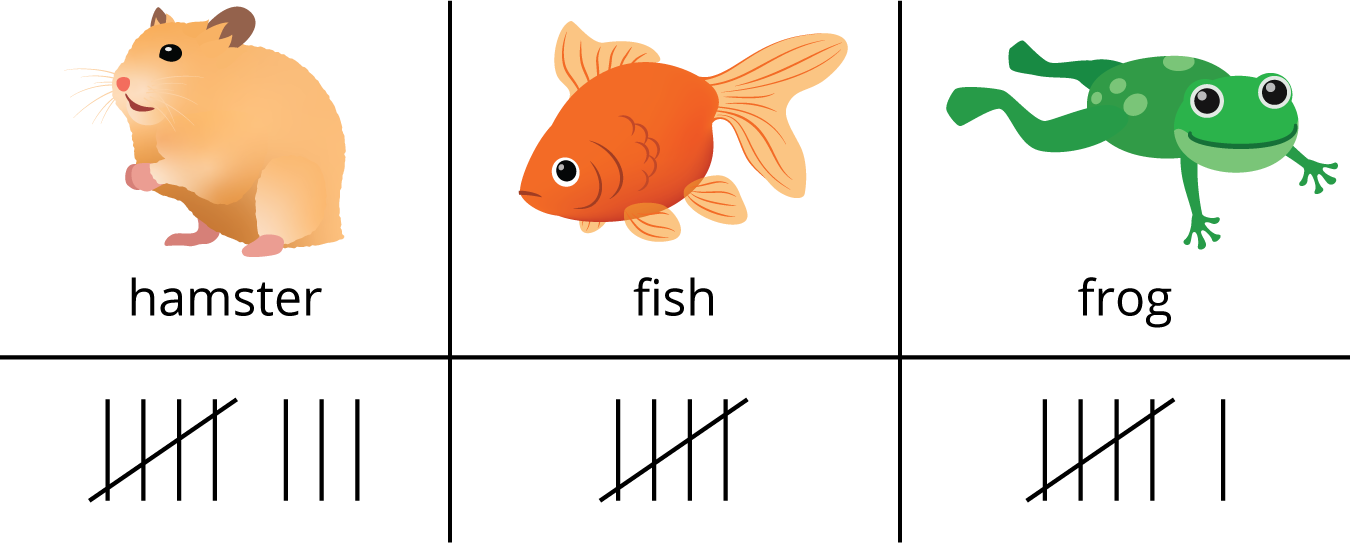 Write 1 true statement about the data.Student ResponsesSample responses:8 students voted for hamster.11 students voted for fish or frog.19 students voted altogether.More students chose hamster than fish.Addressing1.MD.C.4, 1.OA.B.4, 1.OA.C.5, 1.OA.C.6Building Towards1.MD.C.4Warm-up10 minActivity 110 minActivity 210 minActivity 315 minLesson Synthesis10 minCool-down5 minAddressing1.MD.C.4